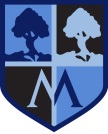 MORPETH SCHOOL BUSINESS AND ECONOMICS DEPARTMENT Morpeth’s Business and Economics Department has a key role in our KS4 and KS5 curriculum, being a popular, oversubscribed and successful department.  At KS5 we offer BTEC Level 3 Business Studies and A Level Economics (AQA), and it is possible that we will be reintroducing A Level Business (AQA) next academic year.  At KS4	 we offer GCSE Business (AQA) and GCSE Economics (OCR). In line with the school’s innovative curriculum GCSE classes are vertical and contain a variety of Years 9, 10 and 11 students.  Both subjects are very popular and are oversubscribed. We are a dynamic and innovative team who are passionate about their subject and genuinely care about the pupils we teach. Not only are we up to date with curriculum changes but we consistently work to produce engaging schemes of work and resources to suit the needs of a wide variety of learners from many different backgrounds.We provide many invaluable enrichment activities including an annual enterprise challenge, the IFS student investor challenge, trips to the Bank of England, the European Parliament in Brussels and numerous visits to businesses such as Coca Cola, BMW, Crossrail and Marks and Spencer’s. We also organise regular visits to city firms for talks from some of the UK’s top economists. Learners find these trips engaging and entertaining, and they can extend their subject knowledge beyond the classroom. Sixth form students also have the opportunity to work with an Academic Mentor to improve their understanding and exam technique in our subjects.The department also mentors newly qualified teachers who are just embarking on their teaching career, helping to provide them with grounding in excellent pedagogy, including essential assessment for learning strategies.Over a number of years the department has gained good exam results: in 2015 our KS4 pupils achieved 73 % A*-C whilst our Year 12s achieved 72% A-E and our Year 13s 100% A*-E. However we are not complacent and always strive for improvement.